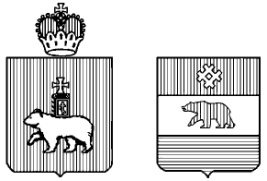 Территориальное управление Министерства социального развития Пермского края по Красновишерскому муниципальному районуНадомное обслуживание инвалидов и граждан пожилого возрастаг. Красновишерск,ул. Дзержинского, д. 6ател. 8 (34 243) 3 01 13Порядок и условия получения надомного обслуживания, порядок и условия оплаты социальных услуг на дому предоставляются в соответствии с Федеральным Законом от  28 декабря 2013 года № 442-ФЗ «Об основах социального обслуживания граждан в Российской Федерации»Имеют право на надомное обслуживание:граждане пожилого возраста (мужчины старше 60 лет, женщины – 55 лет), инвалиды, иные граждане, нуждающиеся в постоянной или временной посторонней помощи в связи с частичной утратой возможности самостоятельно удовлетворить основные жизненные потребности вследствие ограничения способности к самообслуживанию и (или) передвижению.Граждане, нуждающиеся в надомном обслуживании, могут обратиться в ТУ Минсоцразвития края по Красновишерскому муниципальному району (далее – ТУ).Перечень документов:При обращении для получения социальных услуг на дому гражданин подает заявление, паспорт. К заявлению прилагаются следующие документы:- удостоверение о праве на меры социальной поддержки,- заключение медицинского учреждения о состоянии здоровья гражданина и отсутствии у него медицинских противопоказаний к социальному обслуживанию,- справка о составе семьи.Гражданин, проживающий в семье или имеющий родственников или иных членов семьи, проживающих отдельно и обязанных по законодательству его содержать, дополнительно представляет документы:- справка о составе семьи с указанием всех членов семьи, обязанных его содержать,- справки о доходах лиц, обязанных содержать и проживающих совместно с гражданином, или справку о признании семьи малоимущей.Порядок предоставления и оплаты государственной услуги «Надомное обслуживание инвалидов и граждан пожилого возраста»:Надомное обслуживание осуществляется по решению комиссии ТУ. Решение о предоставлении обслуживания на дому комиссия принимает в течение 5 рабочих  дней после предоставления гражданином полного пакета документов, необходимого для принятия решения.Гражданину выдается направление в социальную службу для зачисления на постоянное или временное социальное обслуживание на дому и индивидуальная программа предоставления социальных услуг.Руководитель социальной службы на основании направления ТУ заключает договор с гражданином на предоставление социальных услуг.Оплата предоставленных социальных услуг клиенту осуществляется по тарифам на платные социальные услуги в соответствии с приказом Министерства социального развития Пермского края от 17 октября 2014 года № СЭД-33-01-03-517 «Об установлении размера платы за предоставление социальных услуг и порядка ее взимания».Государственную услугу «Надомное обслуживание инвалидов и граждан пожилого возраста» на территории города  Красновишерска и Красновишерского муниципального района оказываетООО «Акцепт», находящееся по адресу:618590, Пермский край,город Красновишерск,улица Дзержинского, дом 4.Контактный телефон 8 (34 243) 2 27 87Контроль за качеством предоставления государственной услуги «Надомное обслуживание инвалидов и граждан пожилого возраста» осуществляет главный специалист ТУ.Нормативно правовые документы, регулирующие предоставление государственной  услуги «Надомное обслуживание граждан пожилого возраста и инвалидов»:Федеральный Закон от 28 декабря 2013 года  № 442-ФЗ «Об основах социального обслуживания граждан в Российской Федерации».Приказ Министерства социального развития Пермского края от 4 ноября 2014 года № СЭД-33-01-03-558 «Об утверждении порядка предоставления социальных услуг на дому поставщиками социальных услуг».Закон Пермского края от 8 декабря 2014 года № 405-ПК «О перечне социальных услуг, предоставляемых поставщиками социальных услуг в Пермском крае».Адреса и телефоныРежим работы:Понедельник – четверг: с 09.00 до 18.00Пятница – с 09.00 до 16.45Обеденный перерыв: с 13.00 до 13.45Начальник ТУ Минсоцразвития края по Красновишерскому муниципальному районуПехова Светлана Анатольевнаг. Красновишерск,ул.Дзержинского,д.6а, каб. 123тел. 8 (34 243) 3 01 16Главный специалист ТУ Минсоцразвития края по Красновишерскому муниципальному районуФилипьева Светлана Николаевнаг. Красновишерск,ул. Дзержинского,д. 6а, каб. 122тел. 8 (34 243) 3 02 31